Мама … Это слово дорогое
Первое у каждого из нас
Это слово близкое, родное
В день веселья, испытаний час.
Мама … В этом слове столько света,
Нежности, заботы и любви!
К маме мы приходим за советом,
С мамой делим радости свои.
В этот праздник мы желаем мамам
Счастья и здоровья на года.
Об одном лишь только мы мечтаем —
Чтобы с нами были вы всегда!
С праздником, милые мамы!
Музыкальные поздравления от ваших детей!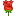 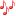 Концерт «Для самых любимых» (Музыкальный руководитель Щербакова Е.В.) https://disk.yandex.ru/i/e_gRNRwy_BAZ2g Поздравление для мам от воспитанников группы №6  (Музыкальный руководитель  Шерстюкова В.А.)   https://drive.google.com/file/d/1HZiGg8kx8FjOaQOC7SZF..Поздравление для мам от воспитанников группы №5  (Музыкальный руководитель  Шерстюкова В.А.)   https://drive.google.com/file/d/1HX4P8sV2EcWWTdoUb9c9..